Aicinām piedalīties seminārā 03.06.2022., izmantojot saiti:https://www.stasti.lv/santen/Dalības maksa netiks piemērota.Semināra programma:	1.	Grūtniecības laikā pielietojamie medikamenti.Prof. Dace Rezeberga, RDN	30 min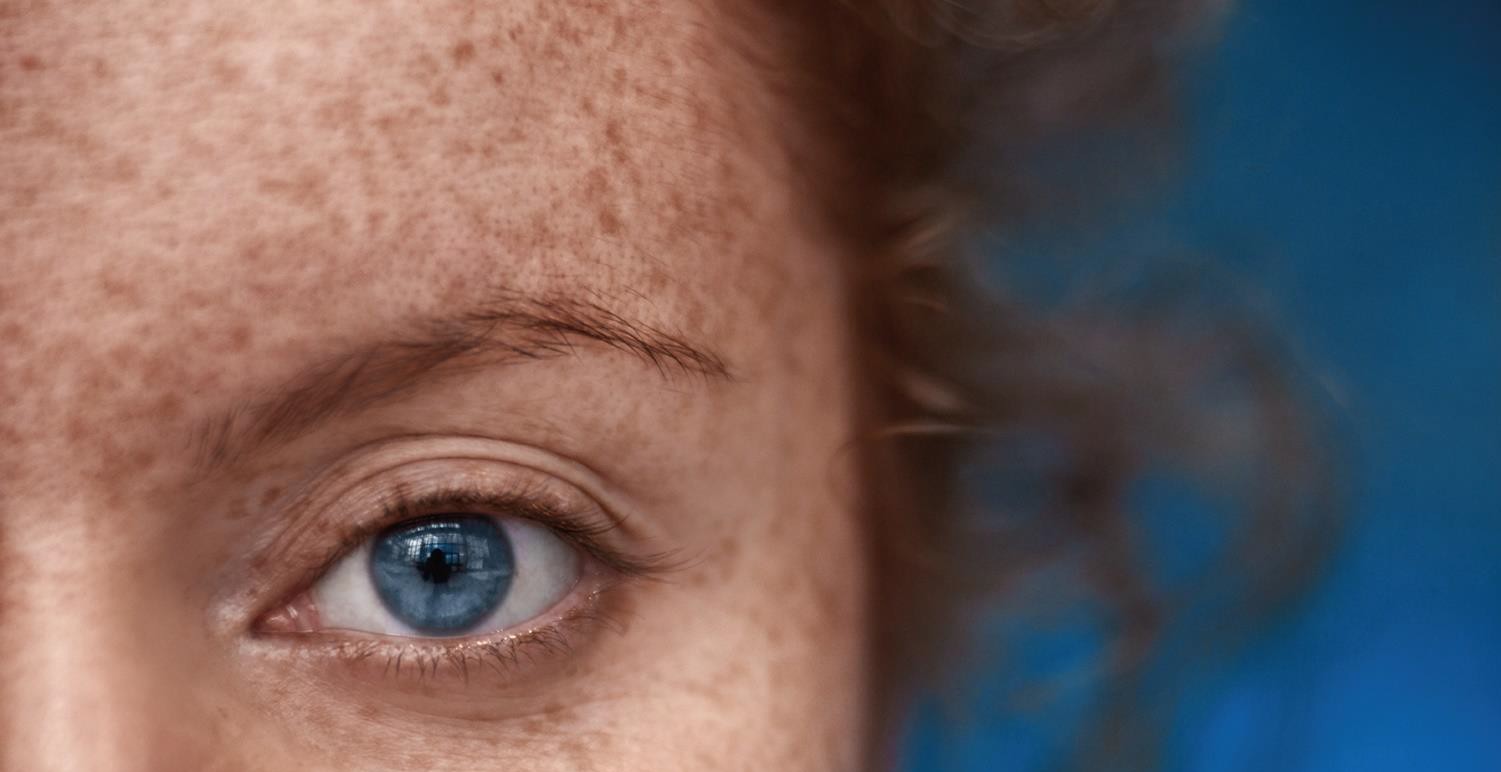 Perioperatīvā aprūpe nekomplicētas un komplicētas kataraktas gadījumos.Dr. Marija Klindžāne	10 minIzaicinājumi intraokulāro lēcu aprēķināšanā pacientiem pēc refraktīvās ķirurģijas.Par dalību seminārā tiks piešķirti 2.9 TIP (LĀB SP dokumens Nr.TIP2022/5452) ar nosacījumu, ka dalībnieks ir piereģistrējies ar visiem dalībai nepieciešamajiem datiem un piedalījies visu tiešsaistes semināra laiku. Santen Oy pārstāvniecība apņemas nosūtīt sertifikātus par dalību seminārā pa pastu vai e-pastu.Lūdzam ņemt vērā, ka sertifikātu sagatavošana un izsūtīšana aizņem zināmu laiku.Santen Oy pārstāvniecībatālr. 67791780, latvia@santen.comDr. Ingrīda Kozlovska	10 minMultifokālo un torisko lēcu pacientu perioperatīvā aprūpe.Dr. Gunta Blezūra-Ūdre	10 minImplantējamo kolamēra lēcu (ICL) perioperatīvā aprūpe.Dr. Ilze Šveiduka	10 minDislocētu IOL pacientu perioperatīvā aprūpe.Dr. Edija Ustāns	10 minAcs lāzerterapijas pacientu aprūpe.Dr. Kristīna Agiševa	10 minGlaukomas kombinēta terapija.Dr. Lāsma Volksone	20 minCiklofotokoagulācijas ar MP3 zondi un ciklokriodestrukcijas pacientu perioperatīvā aprūpeDr. Elīza Briede	10 minGATT pacientu perioperatīvā aprūpe.Dr. Gunta Blezūra-Ūdre	10 minGlaukomas implantu un trabekulektomijas pacientu perioperatīvā aprūpe.Doc. Kristīne Baumane	10 minRadzeņu transplantācijas pacientu perioperatīvā aprūpe.Dr. Ilze Šveiduka	10 minVecuma mākulas deģenerācijas mitrās formas pacientu aprūpe.Dr. Evita Leikarte	10 minIntraokulāro audzēju perioperatīvā aprūpe.Dr. Iveta Mežatuča	10 minTīklenes atslāņošanās pacientu perioperatīvā aprūpe.Dr. Līga Radecka	10 minPerioperatīvā aprūpe plakstiņu stāvokļa labošanas operāciju gadījumos. Dr. Irina Travkova	10 min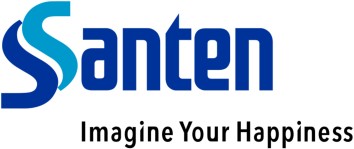 Ielūdzam Jūs piedalīties Santen Oy pārstāvniecības sadarbībā ar Latvijas acu ārstu asociāciju rīkotajā tiešsaistes seminārāOftalmoloģijas pacientu perioperatīvā aprūpe2022. gada 3. jūnijā plkst. 16:00